Your recent request for information is replicated below, together with our response.Q1) Can you provide information as to how many of the hate report incidents lodged on April Fools Day 2024 related to actions against the First Minister of Scotland?The information sought is not held by Police Scotland and section 17 of the Act therefore applies. I can confirm that none of the recorded hate crimes reported on 1 April 2024 relate to the First Minister. Q2) How many submissions named "police Scotland" as the subject of a hate incident?The information sought is not held by Police Scotland and section 17 of the Act therefore applies. I can confirm that none of the recorded hate crimes reported on 1 April 2024 record Police Scotland as an organisation as the subject of hate.  Q3) How many incidents were submitted in total on April Fools day?The information sought is held by Police Scotland, but I am refusing to provide it in terms of section 16(1) of the Act on the basis that the section 25(1) exemption applies:“Information which the applicant can reasonably obtain other than by requesting it […] is exempt information”.The information sought is publicly available:Hate crime data - Police ScotlandQ4) Assuming a number of the submitted incidents will have been for the purpose of poking fun at the fact this law was launched on April Fools Day, or due to annoyance that this law was passed, what percentage has Scotland Police deemed to be worthy of investigation? as opposed to inadmissible, vexatious, comedic, or frivolous submissions.  (in other words what percentage of the incidents reported on April Fools Day, can Police Scotland genuinely investigate)?Police Scotland take hate crime very seriously and consider each report on its own merit, taking into account unique and varying circumstances. Each report will be investigated to its full capacity, and, as such, action is taken on each report made to the organisation.I can further advise you that from all of the incidents reported, there were 37 hate crimes recorded on 1 April 2024.If you require any further assistance, please contact us quoting the reference above.You can request a review of this response within the next 40 working days by email or by letter (Information Management - FOI, Police Scotland, Clyde Gateway, 2 French Street, Dalmarnock, G40 4EH).  Requests must include the reason for your dissatisfaction.If you remain dissatisfied following our review response, you can appeal to the Office of the Scottish Information Commissioner (OSIC) within 6 months - online, by email or by letter (OSIC, Kinburn Castle, Doubledykes Road, St Andrews, KY16 9DS).Following an OSIC appeal, you can appeal to the Court of Session on a point of law only. This response will be added to our Disclosure Log in seven days' time.Every effort has been taken to ensure our response is as accessible as possible. If you require this response to be provided in an alternative format, please let us know.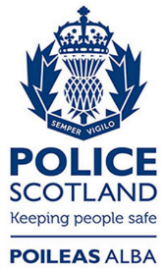 Freedom of Information ResponseOur reference:  FOI 24-0933Responded to:  06 June 2024